02-081 БЗ-35С бензозаправщик ёмк. 3.2 м3 на шасси Studebaker US6-U9 6х6 с 4,5-тонной лебедкой Heil, насос СКБ 400 л/мин, полный вес 8 тн, Hercules JXD 95 лс, 70 км/час, установка з-д «Красный молот» г. Грозный, 1942-44 г.  
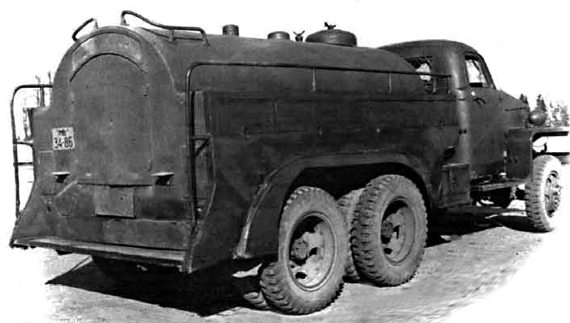  Появление в Красной Армии иностранных автомобилей повышенной грузоподъемности позволило отечественным заводам и армейским мастерским разработать на их базе новые более мощные и эффективные виды специальных надстроек и вооружения, а также использовать такие шасси под советское оборудование и оснащение довоенного образца. В подавляющем числе для этой цели использовался самый массовый ленд-лизовский 2,5-тонный грузовик Студебекер US6» с колесными формулами 6*4 и 6*6. Одними из первых на ленд-лизовских шасси стали монтировать советские полевые ремонтные мастерские и оснащение машин службы топлива, которые могли одновременно доставлять более тяжелое оборудование и увеличенные объемы горючего. Мастерские-летучки довоенного образца переустанавливались со старых отечественных машин на заднеприводные грузовики «Форд G8T», на полноприводные «illевроле », « Студебекер», «Джи-Эм-Си» и многие другие. На шасси «Студебекер US6. U7» (6х4) первоначально монтировали оснащение бензозаправщиков Б3-35, которое переставляли с грузовиков 3иС-6. Обновленный вариант, получивший индекс Б3-35С, снабжалсяизмененным приводом топливного насоса и расположением трубопроводов. На это же шасси устанавливали довоенные водомаслозаправщики ВМЗ-34, а в 1 944 году специально для «Студебекеров» был разработан новый упрощенный бензозаправщик, принятый на вооружение РККА под индексом БЗ-44. Он снабжался открыто расположенной эллиптической цистерной-бочкой вместимостью 4500 л, новыми фильтрами и топливным насосом производительностью 375 л/мин. Отсек управления помещался за кабиной водителя, рукава уклады вались на задних крыльях и поверх цистерны.БЗ-35 бензозаправщик на базе автомобиля ЗиС-6.  Бензозаправщик среднего типа повышенной проходимости с задним отсеком управления образца 1935 г. БЗ-35 предназначался для заправки наземной и авиационной техники в полевых условиях и был создан на базе автомобиля ЗиС-6. Широко применялся в бронетанковых и механизированных войсках, а также ВВС РККА и выпускался с 1935 по 1941. Он мог заправлять одновременно до 4-х потребителей фильтрованным топливом, транспортировать и перекачивать горючее, а также приготавливать смеси путем циркуляции. Производитель: Завод «Красный молот», г. Грозный. Для работы с ним выпускался специальный двухосный бензоприцеп БП-35 на шасси 2-АП-2 емкостью в 1 тонну. Трехосное шасси обеспечивало заправщику высокую проходимость. Стальная цистерна имела эллиптическую форму. Внутренняя ее поверхность была оцинкована для повышения антикоррозийной стойкости.  По компоновочным требованиям штатным являлся 60-литровый топливный бак, установленный под сиденьем водителя, как на ЗиС-5, а левая подножка кабины была укорочена. На заправщике применялись роторно-шестеренчатый насосы ВИГМ или СКБ производительностью 400 л/мин среднего расположения с приводом от коробки отбора мощности, объединенной с демультипликатором. В задней части машины имелся отсек управления с дверцами (кабина управления), снабженный измерительными и контрольными приборами, указателем уровня топлива, рычагами для управления насосом, сцеплением и дроссельной заслонкой автомобильного двигателя. Управлять процессом заправки мог также водитель, не выходя из кабины и наблюдая за ним через заднее откидное окошко. В состав дополнительного и специального оборудования, размещавшегося в отсеке управления и в ящиках за облицовкой, входили приемно-раздаточные трубопроводы (один приемный, два раздаточных и один для перекачки), фильтры грубой очистки, счетчик топлива, арматура, раздаточные краны. В комплект дополнительного оснащения входили два огнетушителя и обязательная цепочка заземления под рамой машины.  При ночной работе использовался прожектор, стоявший над задней кабиной управления. Машина весьма неплохо зарекомендовала себя в эксплуатации и была признана весьма полезной.      
 Техническое описание 
Автобензозаправщик представляет собой автомобиль, на шасси которого смонтированы цистерна и специальное оборудование. Специальное оборудование каждого ТЗ состоит из следующих основных агрегатов и узлов:
- цистерны;
- приемно-раздаточных трубопроводов с фильтрами грубой очистки, арматуры, рукавов и раздаточных кранов;
- насоса;
- коробки отбора мощности;
- фильтра тонкой очистки;
- рычагов управления;
- контрольно-измерительных приборов;
- кабины управления и ящиков для укладки рукавов;
- противопожарного оборудования. 
Технические характеристики
Емкость цистерны, л: 3200
Производительность раздаточной системы, л/мин: до 400 (через один рукав)
Насос, тип: СКБ (роторно-шестеренчатый)
Привод насоса: от двигателя автомобиля
Счетчик, тип: Л-300
Фильтр, марка: ТФ-1м
Рукава:
- приемные (диаметр, длина, количество): 65х6х1
- раздаточные ( - « - ): 38х7,5х2
- для перекачки (- « - ): 50х6х1
Раздаточный кран, шт: 2Studebaker US6Трехосный армейский грузовой автомобиль, созданный в рамках программы по унификации автотранспорта армии США. Производился с 1941 года фирмой Studebaker Corp. of America, а с 1943 года и фирмой Reo Motor Саг главным образом для поставок по ленд-лизу. Выпуск завершен в 1945 году. Всего изготовлено 218 863 автомобиля 13 модификаций (от U1 до U13) с короткой и длинной базой, с полным приводом и неполным (U6, U7, U8), с лебедкой и без, с закрытой и открытой кабиной (U3, U7). Фирма Reo изготовила 22 204 машины варианта U3.  «Студебекер» был, безусловно, наипопулярнейшим и самым массовым ленд-лизовским автомобилем в СССР. За годы войны в Советский Союз было поставлено свыше 150 тыс. «студебекеров» разных модификаций. Большинство машин поступало в разобранном виде — их сборкой занимался завод «ЗиС» в Москве, а с 1944 года — завод в Минске (будущий МАЗ). Машины, собранные на сборочных предприятиях в Иране, гнали своим ходом. Часто в их кузовах везли ящики с разобранными «студебекерами» - их потом собирали на заводе в Орджоникидзе (ныне Владикавказ).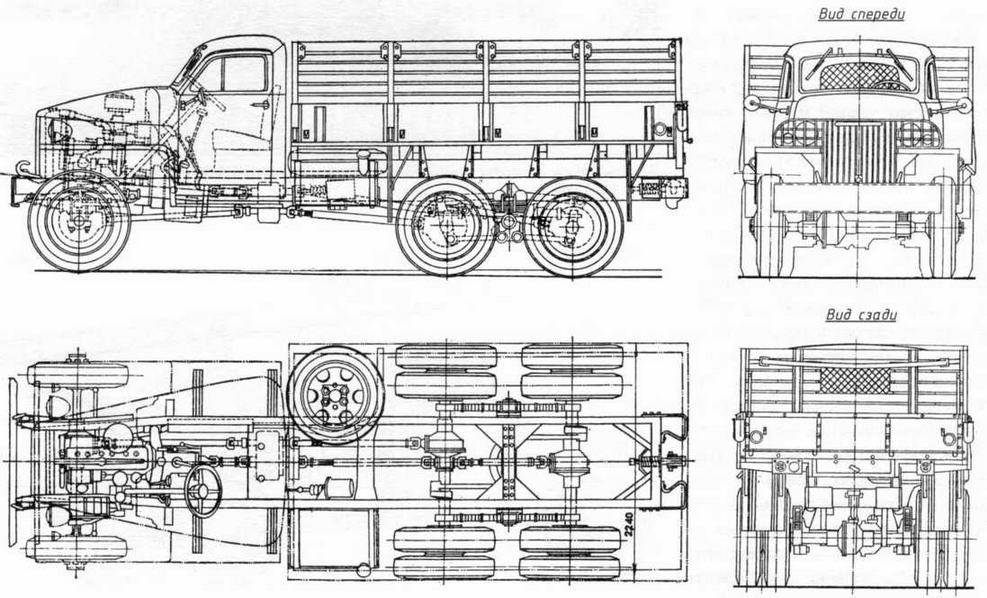 Краткая техническая характеристика автомобиля US6 (6x6)Модификации автомобилей Studebaker US6 и US6x4Модификации автомобилей Studebaker US6 и US6x4Модификации автомобилей Studebaker US6 и US6x4Модификации автомобилей Studebaker US6 и US6x4Модификации автомобилей Studebaker US6 и US6x4Модификации автомобилей Studebaker US6 и US6x4Каталожный шифрКолёсная формулаБаза, ммИсполнениеГоды выпускаКол-во, шт.U16х63759Бортовой без лебёдки1941425U26x63759Бортовой с лебёдкой1941779U36х64115Бортовой без лебёдки1941–194581 535U46x64115Бортовой с лебёдкой1941–194518 779U56x64115Топливная цистерна без лебёдки1941–1942500U56x64115Топливная цистерна без лебёдки19451425U66х43759Седельный тягач1942–19458640U76x44115Бортовой без лебёдки1942–194569 998U86x44115Бортовой с лебёдкой1942–194512 104U96x64115Шасси без лебёдки для мастерских и фургонов1942–19431699U96x64115Шасси без лебёдки для мастерских и фургонов1945375U106x63759Самосвал с задней разгрузкой c лебёдкой194370U116x63759Самосвал с задней разгрузкой без лебёдки1943210U126x63759Самосвал с боковой разгрузкой с лебёдкой194330U136x63759Самосвал с боковой разгрузкой без лебёдки194390Масса, кг:Масса, кг:без нагрузки4545с полной нагрузкой8505Грузоподъемность, т:Грузоподъемность, т:по шоссе2,5по грунтовым дорогам1,5Число мест:Число мест:в кабине2в кузове24Скорость движения, км/ч:Скорость движения, км/ч:наибольшая70средняя техническая: по шоссе50по грунтовой дороге25Габаритные размеры, мм:Габаритные размеры, мм:длина6365 (6737 с лебедкой)ширина2230высота2700Колея, мм:Колея, мм:передних колес1590задних колес1720База, мм4120Номинальный размер шин7,50-20"Наименьший радиус поворота, м10Наименьший дорожный просвет, мм248Двигатель:Двигатель:типчетырехтактный карбюраторныймаркаHercules JXDмощность, л/с95число оборотов, об/мин2500Применяемое горючеебензин с октановым числом не ниже 66Емкость топливного бака, л150Средний расход горючего на 100 км пробега с полной нагрузкой, л:Средний расход горючего на 100 км пробега с полной нагрузкой, л:по шоссе30,4по грунтовой дороге38,5Запас хода по горючему, км:Запас хода по горючему, км:по шоссе390по грунтовой дороге330Преодолеваемые препятствия:Преодолеваемые препятствия:наибольший угол подъема с полной нагрузкой, град.30боковой крен с полной нагрузкой, град.25глубина брода, м0,8